DATI:A <- read.table ("clipboard")  1.67	61	04	01.78	62	26	01.78	72	05	01.84	75	2	01.82	76	12	01.80	72	2	01.95	91	3	01.81	80	9	01.80	70	9	01.86	77	6	01.68	65	9	01.84	64	8	01.72	62	1	01.76	65	26	01.82	74	4	01.86	86	3	01.84	75	14	01.73	65	19	01.72	57	25	11.62	56	2	11.70	59	3	11.61	46	15	11.70	64	22	11.60	63	26	11.61	60	16	11.60	55	28	11.65	50	12	1Alt = A[,1]Peso = A[,2]Data = A[,3]Sesso = A[,4]plot(Alt,Peso)abline(lm(Peso~Alt),col="red")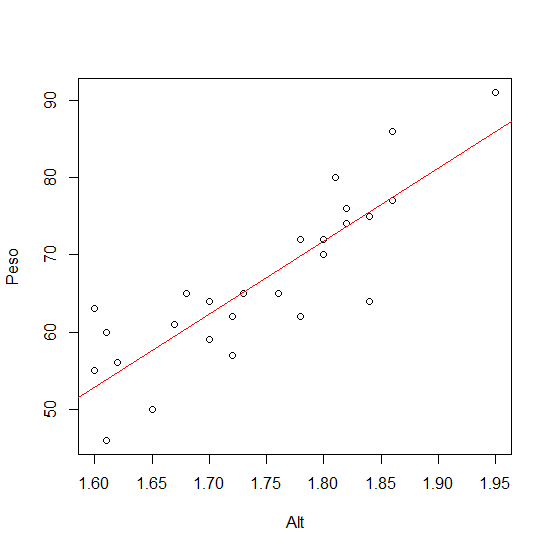 Esercizio 1. Colorare i maschi di blu, le femmine di rosso.plot(Alt,Peso,col= "blue")lines(Alt[19:27],Peso[19:27],col= "red",type="p")abline(lm(Peso~Alt),col="black")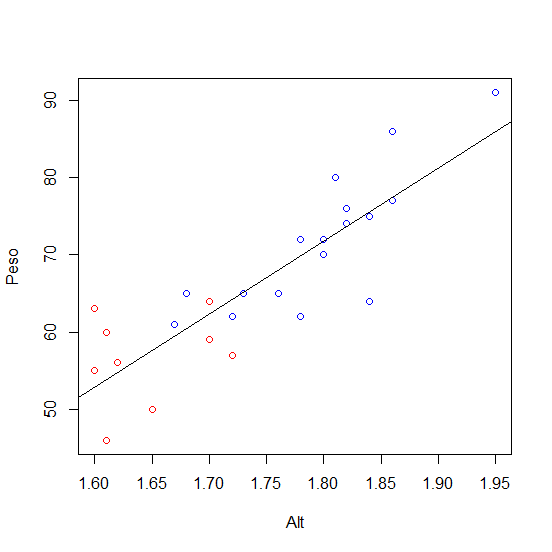 Esercizio 2. Oltre alla retta nera, disegnare anche la retta rossa delle sole femmine e quella blu dei soli maschi.abline(lm(Peso[1:18]~Alt[1:18]),col="blue")abline(lm(Peso[19:27]~Alt[19:27]),col="red")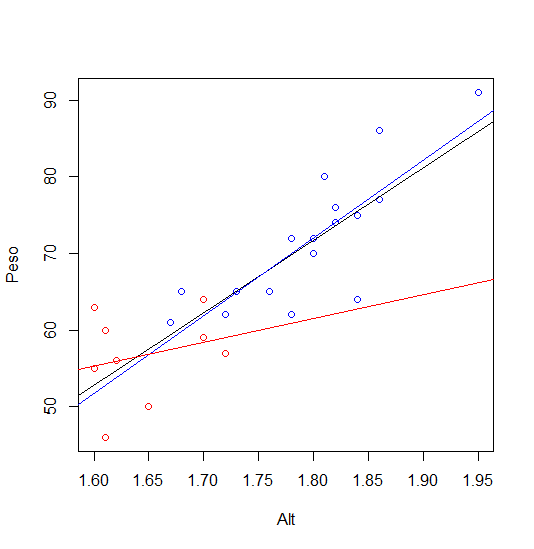 CORRELAZIONEcor(Alt,Peso)Il risultato è> cor(Alt,Peso)[1] 0.8630517È elevato? Quanto viene il coefficiente di correlazione di stringhe indipendenti della stessa lunghezza?Vediamo come si può esaminare statisticamente la correlazione tra campioni indipendenti , per capire cosa possiamo aspettarci. Il numero n (fatelo variare)  è la numerosità del campione, da cui dipenderà fortemente il grafico; il numero N invece è ausiliario, è solo la precisione con cui cerchiamo il grafico.n=27; N=100000COR =  1:Nfor (i in 1:N) {x= rnorm(n)y= rnorm(n)COR[i] = cor(x,y) }hist(COR,100)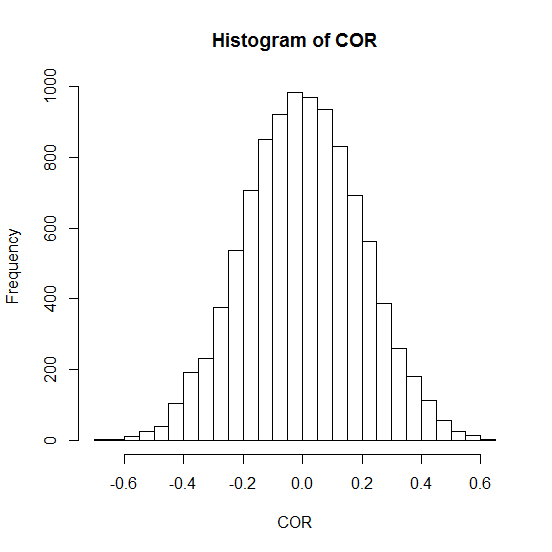 Osserviamo che il valore della tabella > cor(Alt,Peso)[1] 0.8630517È completamente esterno a questo grafico e quindi mostra una sicura correlazione.Vediamo come cambia il grafico con la numerosità del campione sperimentale:n=94; N=10000COR =  1:Nfor (i in 1:N) {x= rnorm(n)y= rnorm(n)COR[i] = cor(x,y) }hist(COR,50)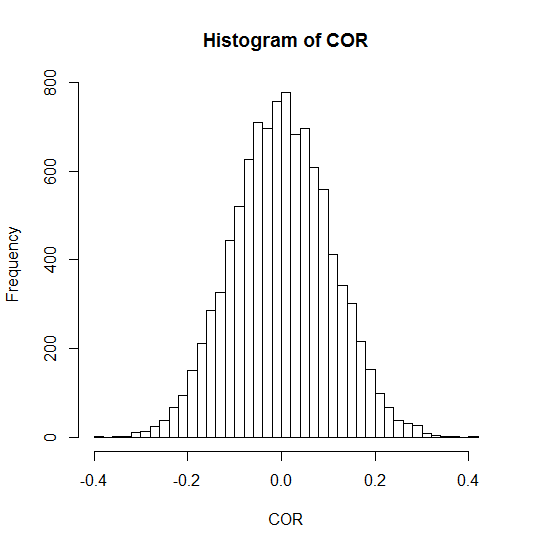 Nota: si tratta di un modo di eseguire test statistici, senza il contorno della teoria: si confronta una distribuzione di riferimento, legata all’ipotesi da mettere in discussione (la cosiddetta ipotesi nulla)  con un valore sperimentale; se il valore sperimentale è anomalo rispetto alla distribuzione di riferimento, si rifiuta l’ipotesi nulla. Il p-value del valore sperimentale rispetto alla distribuzione di riferimento è l’area sotto tale curva a partire dal valore sperimentale. CORRELAZIONEI seguenti esempi illustrano l’interpretazione geometrica del coefficiente di correlazione.X = 1:10Y= 5*Xcor(X,Y)plot(X,Y)-------X = 1:10Y= - 7*X+2cor(X,Y)plot(X,Y, type="l")--------X = 1:20Y= 5*X + 10*rnorm(20)cor(X,Y)plot(X,Y)-------------X=rnorm(100)Y=rnorm(100)cor(X,Y)plot(X,Y)abline(lm(Y~X),col="black")QUANTILI, CUMULATIVA EMPIRICAX=rnorm(100)ecdf(X)plot(ecdf(X))X=rnorm(10000)plot(ecdf(X))X1= seq(-5,5,0.01)Y= pnorm(X1)lines(X1,Y, col="red")Oppure:XX=sort(X)Y= pnorm(XX)lines(XX,Y, col="red")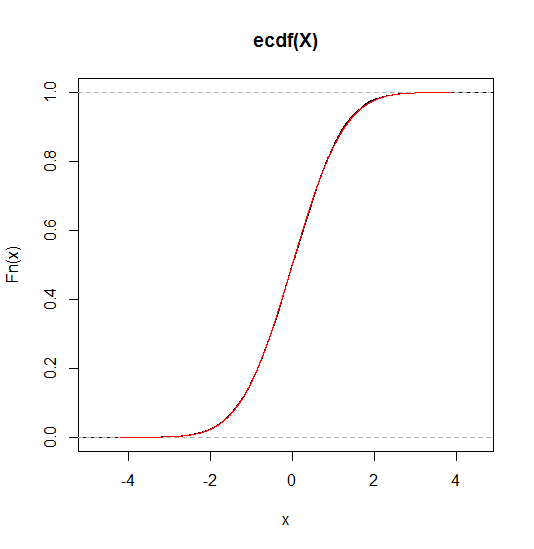 